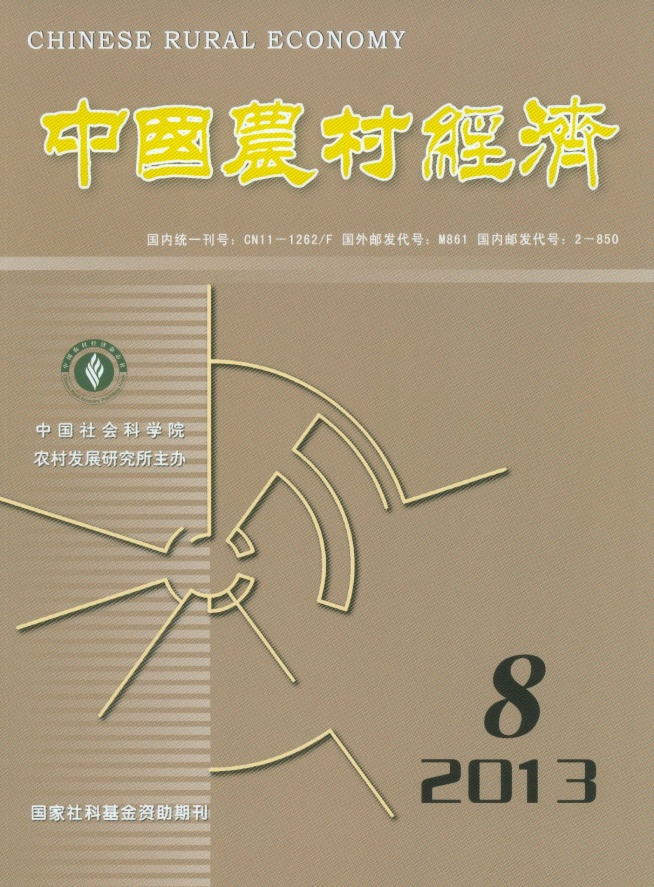 CHINESE RURALECONOMY (Monthly)                                             CONTENTSNo.8, 2013(Serial No.344)The Achievements in China’s Rural Development and Challenges Confronted……………… Li Zhou（4）An Analysis of the Determinants to Virtual Water Consumption of Agricultural Products in ——Based on Dynamic Spatial Panel Data STIRPAT Model with Province-level Data…………………………………………………………………Liu Hongmei, Deng Guangyao & Wang Keqiang（15）China’s Soybean Importing Market: Competition Structure and Market Power………………………………………………………………………………………………………………Si Wei & Zhang Meng（29）The Positioning of China’s Soybean Industry Development with Opening-up Perspective and Some Enlightenments……………………………Research Team of the Center for Promotion of Agricultural                                   Trade, the Ministry of Agriculture of China（40）A Re-estimation of Surplus Rural Labour Forces in China…………………………… Zhang Xinghua（49）The Net Effect of Contribution of Training to the Return of Human Capital Investment of Rural Migrant    Workers——An Estimation with Average Effect of Treatment on the Treated…………………Qu Xiaobo（55）Rights and Well-being of Rural Migrant Workers——An Empirical Study Based on Micro-data…………Liu Jing, Mao Xuefeng & Xiong Yanyan（65）Social Network, Innovativeness of Entrepreneurial Opportunity and Performance of Farmer’s Start-ups    ……………………………………………………………………Guo Hongdong & Ding Gaojie（78）The Theory, Practice and Crisis of Microfinance……………………… Cheng Yukshing & Yu Dianmo（88）Editor-in-Chief: Li Zhou                                 e-mail: ruraleconomy@cass.org.cnDeputy Editor-in-Chief: Du Zhixiong                       Address: No.5, ,Code No.M861                                               ,100732, Publisher: Chinese Rural Economy Publishing House           Overseas Distributor: InternationalTelephone:0086-10-85195649                                        Book Trading CorporationFax: 0086-10-65137559                                           ()